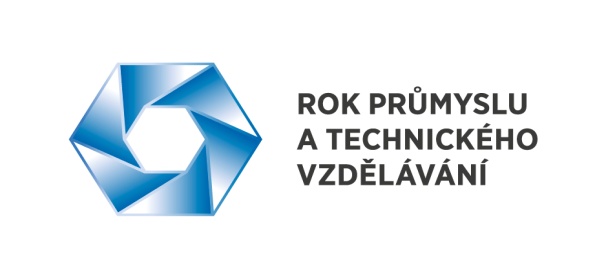 Tisková zprávaZveřejněno: 18. 5. 2015Premiér i ministr financí podpořili na tripartitě technické vzděláváníPředseda vlády Bohuslav Sobotka i místopředseda vlády a ministr financí Andrej Babiš poukázali dnes při jednání Plenární schůze Rady hospodářské a sociální dohody ČR (tripartity) na nezbytnost podpory technického vzdělávání.„Firmy nemají lidi a je to stále horší. Nejsme schopni je profesně uspokojit, týká se to i zahraničních investorů,“ uvedl Andrej Babiš. Zmínil svá jednání se zahraničními, především pak s německými investory, kteří považují nedostatek technických pracovníků za výraznou konkurenční nevýhodu oproti jiným zemím.„Zaveďme konečně duální systém, pro firmy je nedostatek technických profesí obrovský problém,“ dodal Andrej Babiš.Jeho postoj podpořil premiér Bohuslav Sobotka. „Musíme změnit financování školství, pokud chceme navázat vzdělávací systém na požadavky trhu práce,“ uvedl.Svaz průmyslu a dopravy ČR (SP ČR) výrazně podporuje systémové změny ve vzdělávání. Dlouhodobě poukazuje na základě svých šetření na chronický a mnohaletý nedostatek technicky vzdělaných pracovníků. Letošní rok vyhlásil dokonce Rokem průmyslu a technického vzdělávání a požaduje řadu opatření, která by měla současný stav změnit k lepšímu.(Další informace lze najít na www.rokprumyslu.cz )Svaz průmyslu a dopravy ČR je největším zaměstnavatelským svazem v zemi. Posláním této dobrovolné, nestátní organizace, nezávislé na vládě, politických stranách a odborech, je ovlivňovat hospodářskou a sociální politiku vlády a působit na vytváření optimálních podmínek pro podnikání. Hájí zájmy zaměstnavatelů v evropských a mezinárodních organizacích, zejména jako člen vlivného evropského svazu zaměstnavatelů BusinessEurope. 